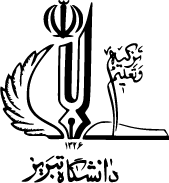 دانشکده تربیت بدنی و علوم ورزشیپیشنهاد طرح پژوهشی پایان نامه برای دریافت درجه دکتری تخصصی  در رشته  مدیریت ورزشیعنوان فارسی.....................................عنوان انگلیسی……………….استاد راهنمای اولدکتر ...............استاد راهنمای دومدکتر ...............استاد مشاور اولدکتر ...........................استاد مشاور دومدکتر ...........................پژوهشگر................................سال  .........................فهرست مطالبعنوان ............................................................................... صفحهچکیده	31- مقدمه و بیان مسئله	42- ضرورت تحقیق	43- اهداف تحقیق	51-3 هدف کلی	52-3 اهداف اختصاصی	54- فرضیه‌های‌ یا سوال‌های پژوهش	55- بررسی پیشینه داخلی و خارجی	56- متغیرهای پژوهش (مستقل، وابسته؛ ملاک، پیش بین؛ کنترل و ...)	57- مواد و روش‌ها (روش تحقیق، جامعه و نمونه آماری)	58- ابزارهای اندازه‌گیری متغیرهای پژوهش	69- روش‌های جمع‌آوری داده‌ها	610- روش اجرای پژوهش	611- روش‌های آماری	612- نتایج مورد انتظار	613- معیارهای ارزیابی موفقیت تحقیق	614- برنامه زمان‌بندی شده انجام پایان نامه	715- تعریف واژه‌ها	71-15 تعریف مفهومی	72-15 تعریف عملیاتی	716- منابع و ماخذ	7چکیده مقدمه هدف  روش اجرا: جامعه و نمونه آماری، روش تحقیق، نجوه اجرای متغیرهای مستقل، نحوه اندازه گیری متغیرهای وابسته، تجهیزات و روش های میدانی و آزمایشگاهی، روش های آماری کلمات کلیدی: .............................، ...........................، ...............................1- مقدمه و بیان مسئله........................................2- ضرورت تحقیق.................3- اهداف تحقیق1-3 هدف کلی..........................................2-3 اهداف اختصاصی.....................................................................................................4- فرضیه‌‌های یا سوال‌های پژوهش.....................................................................................................5- بررسی پیشینه داخلی و خارجی6- متغیرهای پژوهش (مستقل، وابسته؛ ملاک، پیش بین؛ کنترل و ...).......................................7- مواد و روش‌ها (روش تحقیق، جامعه و نمونه آماری)....................................................................8- ابزارهای اندازه‌گیری متغیرهای پژوهش......................................................9- روش‌های جمع‌آوری داده‌ها...........................................10- روش اجرای پژوهشروش اجرای پژوهش حاضر ............................11- روش‌های آماری.........................................................................................12- نتایج مورد انتظاردر پژوهش حاضر تحقیقات صورت گرفته ..................................................................................................13- معیارهای ارزیابی موفقیت تحقیق....................................................................14- برنامه زمان‌بندی شده انجام پایان نامه تاریخ احتمالی دفاع از پایان نامه: 6 ماه بعد تصویب پروپزال15- تعریف واژه‌ها1-15 تعریف مفهومی1.2.3.2-15 تعریف عملیاتی1.2.3.16- منابع و ماخذ1.2.3.ردیفمراحل انجام پژوهشمدت زمان لازم بر حسب ماهتاریخ شروع این مرحلهتاریخ اتمام این مرحله1234ردیفمعادل فارسیلاتین1234